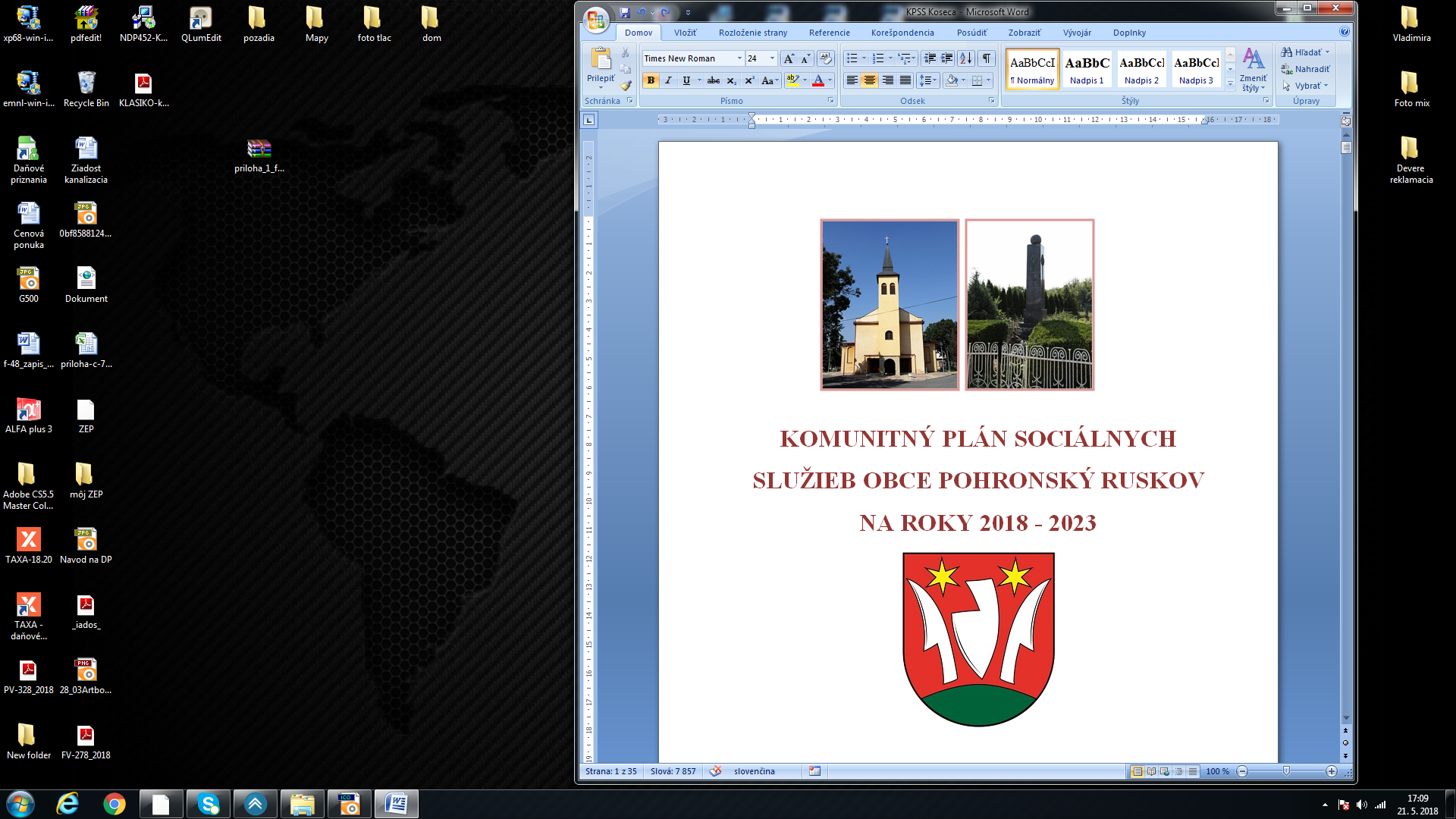 KOMUNITNÝ PLÁN SOCIÁLNYCH SLUŽIEB OBCE POHRONSKÝ RUSKOVNA ROKY 2018 - 2023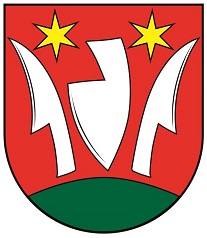 OBSAHÚVOD	Sociálne služby sú primárne cielené na  podporu začleňovania ľudí do spoločnosti, zaistenie sociálnej súdržnosti a rozvinutie ich potenciálu v oblasti zamestnanosti a zamestnateľnosti obyvateľov. Pre slovenskú ekonomiku sú v súčasnosti charakteristické najmä nedostatok kapacity sociálnych služieb poskytovaných v domácom a komunitnom prostredí, potreba zabezpečenia udržateľnosti financovania sociálnych služieb, ako aj rozvoj ich kvality. Keďže zodpovednosť za túto oblasť je decentralizovaná, dostáva samospráva významné úlohy pri zabezpečovaní tejto oblasti. 	Súčasná sociálna situácia niektorých skupín nie je vyhovujúca, v dôsledku čoho sa obec Pohronský Ruskov zamerala na spracovanie strategického rozvojového dokumentu, ktorý by určil smerovanie obce v tejto oblasti a zabezpečil dobre fungujúcu sociálnu sieť na území obce, z ktorej by profitovala nielen obec samotná, ale aj širšie okolie obce, regiónu. 	Obec Pohronský Ruskov si uvedomuje významné postavenie sociálnej oblasti a chápe sociálne služby ako súčasť verejných politík, kde sa presadzuje predovšetkým ľudský rozmer a dôraz na potreby a preferencie ich prijímateľov. 	Aj v obci Pohronský Ruskov sa nachádzajú občania, ktorí sú v dôsledku ich nepriaznivej sociálnej situácie odkázaní na verejné, osobitne sociálne služby, pričom majú právo si uplatňovať svoje práva na slobodný a nezávislý život s podporou spoločnosti, založený na nediskriminačnom princípe. V obci sa tiež nachádzajú znevýhodnené skupiny osôb, ktoré v porovnaní s majoritným obyvateľstvom nemajú rovnakú štartovaciu čiaru, pričom obec sa snaží tieto rozdiely poskytovaním sociálnych služieb eliminovať.	Obec sa rozhodla pre vypracovanie Komunitného plánu sociálnych služieb obce, ktorý preskúma potreby a požiadavky obyvateľov obce v tejto oblasti, zanalyzuje stav poskytovaných služieb v obci, prítomnosť znevýhodnených skupín a na základe toho stanoví ciele a priority, následne úlohy a opatrenia, s cieľom rozvoja sociálnych služieb na území obce, ktoré sa budú realizovať v nasledujúcich obdobiach.1 TEORETICKÉ VÝCHODISKÁ POSKYTOVANIA SOCIÁLNYCH SLUŽIEB	Sociálne služby zahŕňajú rôzne činnosti, ktoré sú cielené na pomoc ľuďom v nepriaznivej sociálnej situácii, ktorí si sami nevedia zabezpečiť základné životné potreby alebo potrebujú pomoc z iných vážnych dôvodov za účelom, aby boli schopní viesť samostatný život a zachovali si určitý životný štandard. Sociálne služby sa zároveň usilujú o zníženie sociálnych problémov v spoločnosti ako dôsledku nerovností v príjmoch a postavení. Za najviac ohrozené skupiny obyvateľstva, ktoré využívajú sociálne služby sa radia najmä staršie osoby, rodiny s deťmi, osoby s telesným postihnutím, ako aj osoby, ktoré sa ocitli z rôznych príčin na okraji spoločnosti.	Vývoj a spôsoby poskytovania a financovania sociálnych služieb závisia od demografického, ekonomického a sociálneho vývoja daného územia, ako aj od najnovších trendov v sociálnej oblasti.	Sociálna služba je definovaná ako odborná činnosť, obslužná činnosť alebo ďalšia činnosť alebo súbor týchto činností, ktoré sú zamerané na:prevenciu vzniku nepriaznivej sociálnej situácie, riešenie nepriaznivej sociálnej situácie alebo zmiernenie nepriaznivej sociálnej situácie fyzickej osoby, rodiny alebo komunity,zachovanie, obnovu alebo rozvoj schopnosti fyzickej osoby viesť samostatný život a na podporu jej začlenenia do spoločnosti, zabezpečenie nevyhnutných podmienok na uspokojovanie základných životných potrieb fyzickej osoby,riešenie krízovej sociálnej situácie fyzickej osoby a rodiny,prevenciu sociálneho vylúčenia fyzickej osoby a rodiny.1.1 Úlohy a kompetencie obce v zmysle platných sociálnych zákonov	V roku 2008 pristúpilo Ministerstvo práce, sociálnych vecí a rodiny SR k zásadnej zmene pri poskytovaní sociálnych služieb v Slovenskej republike. Prijatím zákona NR SR č. 448/2008 Z. z. o sociálnych službách a o zmene a doplnení zákona č. 455/1991 Zb. o živnostenskom podnikaní (živnostenský zákon) v znení neskorších predpisov, ktorý nadobudol účinnosť 1. januára 2009 sa stanovili nové postupy a formy poskytovania sociálnych služieb. V zákone o sociálnych službách sú podrobne upravené povinnosti poskytovateľa sociálnej služby. Ide napríklad o povinnosť poskytovateľa sociálnych služieb vypracovať a dodržiavať procedurálne, personálne a prevádzkové podmienky poskytovania sociálnych služieb tzv. štandardy kvality.	Zákon o sociálnych službách rozdeľuje sociálne služby do 5 skupín v závislosti od povahy nepriaznivej sociálnej situácie alebo od cieľovej skupiny, ktorej sú určené: sociálne služby na zabezpečenie nevyhnutných podmienok na uspokojovanie základných životných potrieb (nocľaháreň, útulok, domov na pol ceste, nízkoprahové denné centrum, zariadenie núdzového bývania), sociálne služby na podporu rodiny s deťmi (pomoc pri osobnej starostlivosti o dieťa a podpora zosúlaďovania rodinného života, zariadenie dočasnej starostlivosti o deti, nízkoprahové denné centrum pre deti a rodinu), sociálne služby na riešenie nepriaznivej sociálnej situácie z dôvodu ťažkého zdravotného postihnutia, nepriaznivého zdravotného stavu alebo z dôvodu dovŕšenia dôchodkového veku (zariadenie podporovaného bývania, zariadenie pre seniorov, zariadenie opatrovateľskej služby, rehabilitačné stredisko, domov sociálnych služieb, špecializované zariadenie, denný stacionár, opatrovateľská služba, prepravná služba, sprievodcovská a predčitateľská služba, tlmočnícka služba, sprostredkovanie osobnej asistencie, požičiavanie pomôcok), sociálne služby s použitím telekomunikačných technológií (monitorovanie a signalizácia potreby pomoci, krízová pomoc poskytovaná prostredníctvom telekomunikačných technológií), podporné služby (odľahčovacia služba, pomoc pri zabezpečení opatrovníckych práv a povinností, denné centrum, integračné centrum, jedáleň, práčovňa, stredisko osobnej hygieny).Poskytovateľ sociálnej služby je povinný:prihliadať na individuálne potreby prijímateľa sociálnej služby,aktivizovať prijímateľa sociálnej služby podľa jeho schopností a možností,poskytovať sociálnu službu na odbornej úrovni,spolupracovať s rodinou, obcou a komunitou pri utváraní podmienok na návrat prijímateľa sociálnej služby poskytovanej v zariadení s celoročnou pobytovou formou do prirodzeného rodinného prostredia alebo komunitného prostredia s prednostným poskytovaním sociálnej služby terénnou formou, ambulantnou formou alebo týždennou pobytovou formou, a to so súhlasom prijímateľa sociálnej služby a pri rešpektovaní jeho osobných cieľov, potrieb, schopností a zdravotného stavu.Obec je povinná vytvárať podmienky na podporu:komunitného rozvoja,komunitnej práce - podporu aktivít členov miestnej komunity k svojpomocnému riešeniu sociálnych problémov,komunitnej rehabilitácie - koordináciu činností subjektov obce (rodina, obec, vzdelávacie inštitúcie, poskytovatelia služieb zamestnanosti, poskytovatelia sociálnych služieb, poskytovatelia zdravotnej starostlivosti) vedúcich k obnove a rozvoju fyzických, mentálnych, pracovných schopností v nepriaznivej situácii a k podpore v začlenení sa do spoločnosti. Na tento účel slúžia komunitné centrá. 	Rozvoj sociálnych služieb je jedným z predpokladov hospodárskeho a sociálneho rozvoja obce, a preto je nevyhnutné, aby obec zohľadňovala rozvoj sociálnych služieb v súlade so stanovenými národnými prioritami. Obec má podľa zákona č. 448/2008 Z.z. o sociálnych službách a o zmene a doplnení zákona č. 455/1991 Zb. o živnostenskom podnikaní (živnostenský zákon) v znení neskorších predpisov (ďalej len podľa zákona) podľa § 80 povinnosť vypracovať a schváliť komunitný plán sociálnych služieb vo svojom územnom obvode, na základe ktorého vyšší územný celok vypracúva koncepciu rozvoja sociálnych služieb v spolupráci s inými poskytovateľmi a prijímateľmi sociálnych služieb v územnom obvode. Má vytvárať podmienky na podporu komunitného rozvoja, aby predchádzala vzniku alebo rozširovaniu nepriaznivých sociálnych situácií a riešila prípadné miestne sociálne problémy.	Obcou vypracovaný a schválený komunitný plán je nielen zákonom stanovená povinnosť, ale pomôže obci spoznať jej sociálnu situáciu, a tým lepšie zaviesť adekvátne sociálne služby. Je to záväzný dokument, nie však nemenný. Jeho cieľom je: posilňovať sociálnu súdržnosť, spolupatričnosť všetkých obyvateľov obce a zapájanie čo najširšieho spektra občanov do verejného života,plánovať sociálne smerovanie a uplatňovať sociálne služby tak, aby plnilo potreby všetkých sociálnych skupín v ich prirodzenom sociálnom prostredí,skvalitňovať už existujúce sociálne služby,predchádzať sociálnej izolácii či diskriminácii jednotlivcov, určitých sociálnych skupín,opätovne začleňovať do komunity tých, ktorí z nej boli vylúčení alebo sú sociálne ohrození (alebo predstavujú pre obyvateľov hrozbu, vyvolávajú strach, neistotu).	Zákon o sociálnych službách stanovuje pôsobnosť obce a stanovuje jej nasledujúce kompetencie a úlohy vo vzťahu ku komunitnému plánu:OBEC:vypracúva, schvaľuje komunitný plán sociálnych služieb vo svojom územnom obvode,utvára podmienky na podporu komunitného rozvoja,je správnym orgánom v konaniach o:odkázanosti na sociálnu službuv zariadení pre seniorov,v zariadení opatrovateľskej služby,v dennom stacionári,v odkázanosti na opatrovateľskú službu,v odkázanosti na prepravnú službu,a ďalšie,vyhotovuje posudok o odkázanosti na sociálnu službu,poskytuje alebo zabezpečuje poskytovanie:sociálnej služby na zabezpečenie nevyhnutných podmienok na uspokojenie základných životných potrieb v nocľahárni, v nízkoprahovom dennom centre,sociálnej služby v nízkoprahovom dennom centre pre deti a rodinu, v zariadení pre seniorov, v zariadení opatrovateľskej služby a v dennom stacionári,opatrovateľskej služby,prepravnej služby,odľahčovacej služby.poskytuje základné sociálne poradenstvo,môže poskytovať alebo zabezpečovať poskytovanie aj iných druhov sociálnej služby podľa §12,uzatvára zmluvu:o poskytovaní sociálnej služby,o poskytnutí finančného príspevku pri odkázanosti fyzickej osoby na pomoc inej  fyzickej osoby pri úkonoch sebaobsluhy a finančný príspevok na prevádzku sociálnej služby neverejnému poskytovateľovi sociálnej služby,o uhradení ekonomicky oprávnených nákladov podľa § 71 ods. 6 s inou obcou alebo iným poskytovateľom sociálnej služby, ktorého zriadila iná obec, alebo vyšší územný celok a ďalšie.Na úrovni obce Pohronský Ruskov je problematika sociálnych služieb legislatívne upravená formou všeobecne záväzného nariadenia. Konkrétne sa jedná o tieto VZN: VZN č. 3/2017 o úhradách za sociálne služby,VZN č. 2/2017 o určení výšky dotácie pre školy a školské zariadenia,Sociálna oblasť je však čiastočne začlenená aj do ďalších VZN obce, ktoré sa týkajú napríklad vyberaní daní, poplatkov za komunálne odpady, a pod.1.2 Strategické podklady k spracovaniu komunitného plánu	Pri spracovaní komunitného plánu je nutné rešpektovať a zohľadňovať viaceré stratégie a priority, ktoré sú definované v lokálnych, regionálnych, národných a európskych strategických dokumentoch. Konkrétne sa jedná o nasledujúce dokumenty:miestne dokumentyProgram hospodárskeho a sociálneho rozvoja obce Pohronský Ruskov do roku 2020,Územný plán obce Pohronský Ruskov,Všeobecne záväzné nariadenia obce,regionálne dokumentyProgram hospodárskeho rozvoja a sociálneho rozvoja Nitrianskeho samosprávneho kraja 2016 - 2022,Koncepcia rozvoja sociálnych služieb v regióne Nitrianskeho samosprávneho kraja,národné dokumentyNárodné priority rozvoja sociálnych služieb,Stratégia deinštitucionalizácie systému sociálnych služieb a náhradnej starostlivosti v Slovenskej republike,Národný program aktívneho starnutia na roky 2014-2020,Kľúčové oblasti a akčné plány štátnej politiky voči mládeži v Slovenskej republike.	MPSVR SR v júni 2009 vydalo Národné priority rozvoja sociálnych služieb ako záväzný dokument, vypracovaný v súlade so zákonom slúžiaci ako nástroj štátnej politiky rozvoja sociálnych služieb a taktiež systémovým vyjadrením záujmov, úloh a podporných opatrení vlády SR v tejto oblasti. Národné priority rozvoja sociálnych služieb sú odzrkadlením reálnej situácie poskytovania sociálnych služieb v SR (najmä ich nedostupnosť, nedostatočné materiálno technické zabezpečenie, personálne podmienky poskytovania sociálnych služieb) a vychádzajú z potrieb identifikovaných v rámci SR a zároveň z priorít Európskeho spoločenstva (dostupnosť, prístupnosť sociálnych služieb, ich finančná udržateľnosť). 	Jedným z prierezových princípov národných priorít je deinštitucionalizácia sociálnych služieb a postupné znižovanie kapacity zariadení sociálnych služieb a prevádzkovanie zariadení s nízkou kapacitou (zariadenia rodinného typu) a podpora poskytovania terénnych a ambulantných sociálnych služieb a sociálnych služieb v zariadení s týždenným pobytom. 2 ANALYTICKÁ ČASŤ2.1 Analýza súčasnej situácie obce vo vzťahu k sociálnej a demografickej oblasti	Základnou úlohou obce pri výkone samosprávy je starostlivosť o všestranný rozvoj svojho územia a o potreby jeho obyvateľov. Obec Pohronský Ruskov sa v rámci spracovania rozvojových a strategických dokumentov snaží práve o dosiahnutie tohto cieľa. Obec Pohronský Ruskov je situovaná vo východnej časti Podunajskej nížiny, na nízkom pravobrežnom poriečnom vale rieky Hron. Reliéf je plochý a rovinatý, len minimálne členitý, so spádom v smere toku Hrona. Stred obce je v nadmorskej výške 132 m, rozpätie nadmorskej výšky v katastri je minimálne a pohybuje sa od 123 m do 150 m. Územie je prevažne odlesnené a intenzívne poľnohospodársky využívané, len pri rieke Hron ostali zvyšky vŕbovotopoľových lesíkov.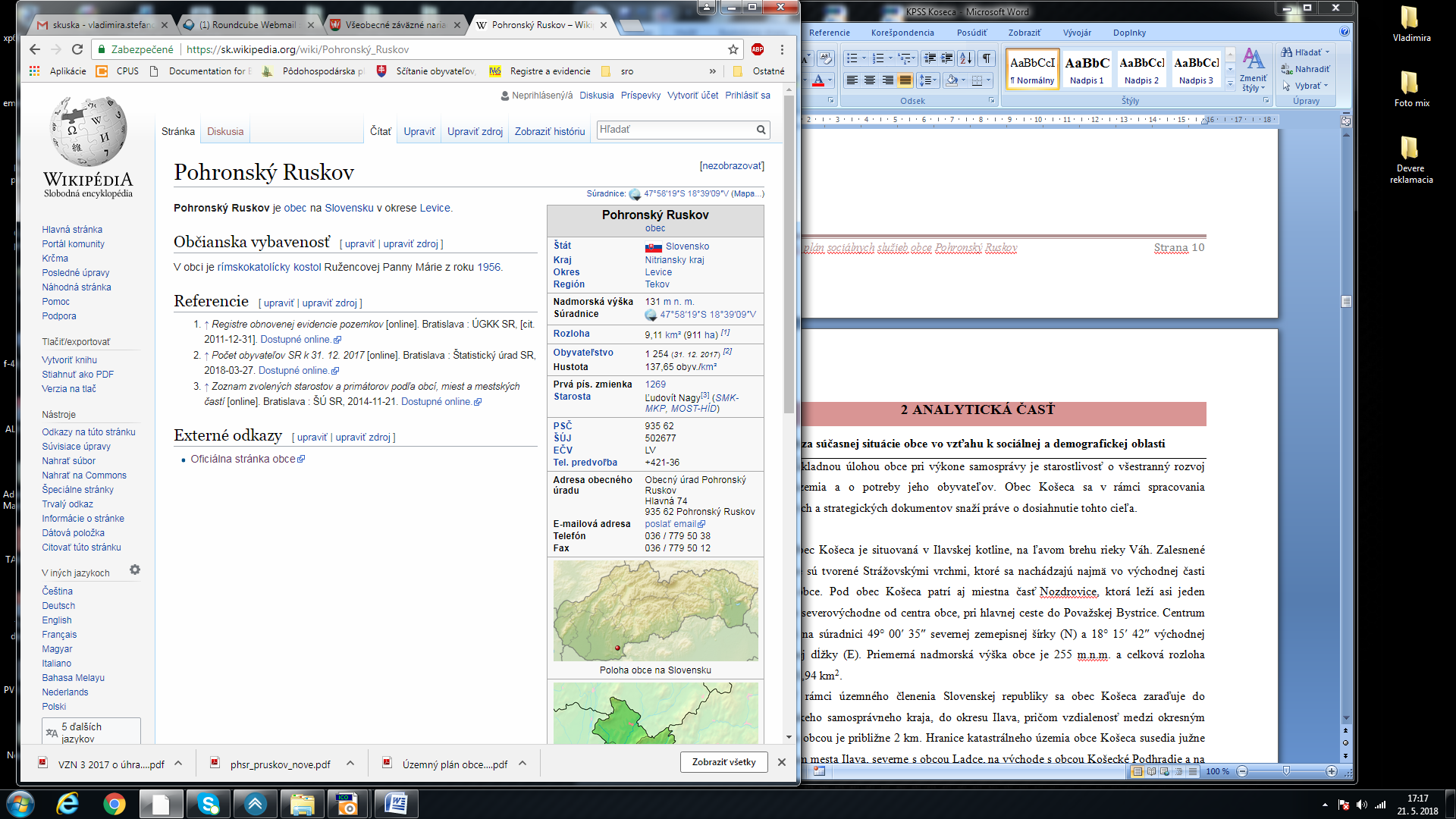 	Centrum obce leží na súradnici 47° 58′ 19″ severnej zemepisnej šírky (N) a 18° 39′ 09″ východnej zemepisnej dĺžky (E). Celková rozloha obce je 9,11 km2. 	V rámci územného členenia Slovenskej republiky sa obec Pohronský Ruskov zaraďuje do Nitrianskeho samosprávneho kraja, do okresu Levice, pričom vzdialenosť medzi okresným mestom a obcou je približne 32 km.2.1.1 Demografia obce	Obec sa prvýkrát písomne spomína roku 1269. Pôvodne patrila kniežatám z kráľovskej rodiny, potom kráľovi, 1327 rodine Kačikovcov, 1534 opátovi z Lekýra, 1536 panstvu Levice. V roku 1893 tu bol založený cukrovar. Územie však bolo osídlené už v neolite, na území obce sa našli archeologické nálezy volútovej, slovanskej maľovanej a lengyelskej kultúry, sídlisko s kanelovanou keramikou, sídlisko maďarovskej kultúry zo staršej doby bronzovej a velatickej kultúry z mladšej doby bronzovej, hallštattské a slovanské sídlisko z 10.- 12. storočia.	Aktuálny vývoj v demografickej oblasti je výsledkom základných demografických procesov reprodukcie, či už prirodzených alebo mechanických. V rozmedzí rokov 2000 - 2017 počet obyvateľov obce Pohronský Ruskov postupne klesal. Na začiatku sledovaného obdobia bola na trvalý pobyt v obci  prihlásených 1345 obyvateľov, pričom na konci sledovaného obdobia obec evidovala 1254 občanov, čo pokles o 91 občanov v rámci 17 rokov. Nejedná sa však o kontinuálny pokles, obec evidovala obdobia, kde bol skokový nárast v počte obyvateľov, avšak taktiež obdobia, kde bol náhly pokles v počte obyvateľov.	Z pohľadu rozdelenia obyvateľstva podľa pohlavia, v celom sledovanom období dominoval počet žien. Početnosť ženského pohlavia sa v celom sledovanom období postupne znižuje, ale mierne rastie počet mužov. Najvýraznejší rozdiel v počte mužov a žien evidovala obec Pohronský Ruskov v roku 2009, kedy bol počet žien o 54 vyšší ako počet mužov v obci. Naopak, najnižší rozdiel medzi počtom žien a mužov bol v obci v roku 2015, kedy v obci žilo o 14 mužov menej ako žien.	Na základe vybraných ukazovateľov a vývoja demografickej situácie v obci možno konštatovať, že v obci je dokumentovaná dlhodobá klesajúca úroveň celkového počtu obyvateľstva, ktorá je jednak dôsledkom negatívneho prirodzeného prírastku v obci, kedy sa rodí menej detí v porovnaní s celkovým počtom úmrtí, jednak dôsledkom negatívneho migračného salda, kedy počet prisťahovaných obyvateľov do obce je nižší ako počet vysťahovaných z obce Pohronský Ruskov, v dôsledku čoho dochádza k poklesu celkového počtu obyvateľov. Celkový prírastok je v celom sledovanom období rokov neutrálny. Štruktúra obyvateľstva Podľa údajov zo Sčítania obyvateľov, domov a bytov z roku 2011, v obci dominuje maďarská národnosť, ktorá tvorí takmer 56% z celkovej populácie v obci Pohronský Ruskov. Slovenská národnosť je v obci zastúpená takmer 40% obyvateľstva. K českej národnosti sa prihlásili 3 občania, k rómskej národnosti 26 občania. Pri 27 obyvateľoch nebola národnosť zistená. K iným národnostiam sa obyvatelia obce Pohronský Ruskov nehlásia.Z hľadiska náboženského vyznania v obci dominuje rímskokatolícke vierovyznanie, ku ktorému sa hlási takmer 68 % z celkovej populácie. V obci je tiež prítomná komunita obyvateľov hlásiacich sa ku evanjelickej cirkvi augsburského vyznania - takmer 5% a k reformovanej kresťanskej cirkvi - takmer 7%. 180 obyvateľov je bez vyznania a pri 6,6% obyvateľstva je vierovyznanie neznáme.V kontexte úrovne vzdelanosti populácie obce, ktorá sa stáva jedným z predpokladov významne vplývajúcim na celkovú schopnosť rozvoja územia, možno konštatovať, že pri obyvateľoch dominuje stredoškolské vzdelanie obyvateľov - 37% z celkového počtu obyvateľov. Vysokoškolské vzdelanie dosiahlo takmer 7% obyvateľstva. Základné vzdelanie bolo zistené pri 23,5% obyvateľstva. Viac ako 14% obyvateľstva je bez vzdelania. Pri 31 obyvateľoch vzdelanie zistené nebolo.Z pohľadu ekonomickej aktivity obyvateľstva možno konštatovať, že v obci Pohronský Ruskov je dominantnou skupinou skupina pracujúcich a skupina dôchodcov. Skupina dôchodcov tvorí v obci takmer 27% obyvateľstva, pričom podiel detí na celkovom počte je 14%, čo možno hodnotiť negatívne v kontexte budúceho demografického vývoja.	2.1.2 Školstvo	V obci Pohronský Ruskov sa zo školských zariadení nachádza materská škola a základná škola. 	Materská škola je tvorená dvoma triedami, pričom deti sú do tried rozdelené na základe jazyka - slovenská a maďarská trieda. V školskom roku 2017/2018 navštevuje MŠ celkovo 21 detí - 5 detí v maďarskej triede a 16 detí v slovenskej triede. Materská škola vznikla v obci Pohronský Ruskov v roku 1947. V súčasnom období je zriaďovateľom zariadenia obec Pohronský Ruskov. MŠ sídli v obecnej budove, pričom v roku 2018 podala obec projekt s cieľom získania nenávratného finančného príspevku na rekonštrukciu budovy. V objekte materskej školy je zriadená aj jedáleň, ktorá slúži tiež pre potreby základnej školy v obci. 	Prvá Rímskokatolícka obecná škola bola zriadená v roku 1867. Základná škola funguje v obci podľa zápisov z kroniky od roku 1945. Od roku 1995 vyučovanie prebieha v novej budove. ZŠ poskytuje vzdelávanie pre žiakov 1.– 9.  ročníka, teda v rámci 1. a 2. stupňa ZŠ, pričom základnú školu navštevujú aj žiaci z menších okolitých  obcí. Vyučovací jazyk je slovenský. Priestorové podmienky školy sú vyhovujúce, avšak absentujú školské dielne a telocvičňa. Vzdelávací proces je v popoludní dopĺňaný záujmovými krúžkami - čitateľským krúžkom, stolným tenisom, športovým a tanečným krúžkom, ekologickým krúžkom a krúžkom anglického jazyka. Popri škole je v prevádzke oddelenie školského klubu detí, v rámci ktorého majú žiaci možnosť vypracovania si domácich úloh, prípravy na vyučovanie a venovanie sa záujmovým činnostiam - napr. výtvarnej výchove, prírodovedeckej činnosti, dopravnej výchove, rekreačným činnostiam, športovým aktivitám a pod. ZŠ pre žiakov pravidelne organizuje rôzne druhy výletov, exkurzií a výcvikov. Škola usporadúva rôzne súťaže a úspešní žiaci sa zúčastňujú na rôznych súťažiach aj mimo školských kôl - Šaliansky Maťko, Pytagoriáda, športové súťaže a pod. V priestoroch školy sa uskutočňujú rôzne druhy aktivít pre deti a ich rodičov - vianočné trhy, oslavy Vianoc, Mikuláš, rodičovský ples, detský karneval, veľkonočné tradície - vítanie jari, oslavy Dňa detí, oslavy Dňa učiteľov, opekanie alebo varenie guláša pre žiakov a zamestnancov. 	Iné školské zariadenie sa vzhľadom k veľkosti obce nenachádza. Stredné školy navštevujú študenti v okolitých mestách.2.1.3 Zdravotníctvo	V obci Pohronský Ruskov sa nachádza zdravotnícke stredisko s ambulanciami všeobecného lekára pre dospelých, všeobecného lekára pre deti a dorast. V obci sa nachádza tiež gynekologická a stomatologická ambulancia, avšak mimo zdravotného strediska. Na území obce sú tiež k dispozícii služby lekárne. Špecializované a odborné ambulancie sú obyvateľmi Pohronského Ruskova využívané v okolitých mestách. 	V obci funguje súkromné zariadenie pre seniorov Bonavita DSS, n. o. Maximálna kapacita zariadenia je 29 miest, z toho 26 miest zariadenie pre seniorov a 3 miesta špecializované zariadenie. Klienti sú ubytovaní v dvoj- a trojposteľových izbách. Priestory zariadenia sú nové, pričom služby v zariadení sú poskytované zdravotníckym personálom. Zariadenie poskytuje nasledujúce služby: sociálne služby: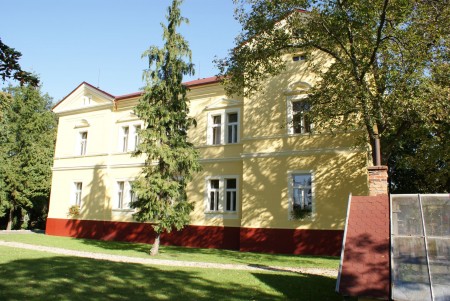 ubytovanie,stravovanie,obslužné činnosti,odborné činnosti,ďalšie činnosti,ošetrovateľskú starostlivosť.2.1.4 Služby v obci	V rámci technickej infraštruktúry v obci Pohronský Ruskov je pre obyvateľov k dispozícii obecný vodovod, ktorý je súčasťou skupinového vodovodu Hronovce-Pohronský Ruskov-Čata. Kanalizačná sieť je v obci vybudovaná a bude daná do prevádzky v priebehu roku 2018. Obec je plne plynofikovaná a elektrifikovaná. Telekomunikačná sieť je zabezpečená podzemnými telekomunikačnými vedeniami. V obci je v rámci všetkých ulíc vybudované verejné osvetlenie a vedenia obecného rozhlasu.	V rámci občianskej vybavenosti obce je pre obyvateľov k dispozícii obecný úrad, základná škola s materskou školou, kultúrny dom - Kantína, pošta, predajne s potravinárskym tovarom, ako aj maloobchodné prevádzky s nepotravinárskym tovarom, služby pohostinstiev. Sú tu tiež prevádzky stánkového predaja a tržnica. V obci sa nachádza rímskokatolícky kostol a modlitebňa evanjelickej cirkvi, cintorín a dom smútku. 	Ďalšie zariadenia základnej a vyššej občianskej vybavenosti sú dostupné v Želiezovciach a v Leviciach (vyššie vzdelávanie, nemocnica s poliklinikou), v Štúrove a Nových Zámkoch. V okresnom meste je tiež široké spektrum komerčných prevádzok rôzneho druhu a štandardu poskytovaných služieb, vrátane veľkokapacitných zariadení maloobchodu.	Obec pravidelne počas roka organizuje rôzne kultúrne a spoločenské podujatia, na ktorých participujú záujmové organizácie pôsobiace v obci, základná a materská škola. Jedná sa najmä o oslavy Dňa matiek, predvianočné oslavy, oslavy dňa detí, obecné slávnosti, ktorých program pozostáva z kladenia vencov k pomníkom, svätej omše, športového a kultúrneho programu, zábavy. Na organizáciu kultúrnych a spoločenských podujatí sú v obci využívané priestory kultúrneho domu. 	V obci Pohronský Ruskov je aktívnych niekoľko spolkov a organizácií:CSEMADOK - spolok pre rozvoj maďarskej kultúry,TJ Slavoj OFC,šachový klub OŠKA,Obec v rámci príspevkov a dotácií pravidelne finančne podporuje činnosť týchto záujmových organizácií. 2.1.5 Nezamestnanosť	Nezamestnanosť v okrese Levice dosiahla k 31.12.2017 mieru 5,44%. V kontexte priemeru Nitrianskeho samosprávneho kraja je miera nezamestnanosti v okrese o takmer 1,4% vyššia. V rámci kraja sa jedná o najvyššiu mieru nezamestnanosti. V porovnaní celoslovenského priemeru miery nezamestnanosti bola nezamestnanosť v okrese Levice o 0,5% nižšia. 	Z pohľadu počtu nezamestnaných v obci Pohronský Ruskov, najviac osôb, ktoré si aktívne prácu hľadali, evidovali v obci v roku 2000. V roku 2017 bol počet nezamestnaných občanov v Pohronský Ruskov 65, čo predstavuje najnižší počet nezamestnaných v rámci sledovaného obdobia.2.1.6 Znevýhodnené skupiny	Cieľovým zameraním sociálnej práce je nielen jednotlivec, ale predovšetkým skupina, komunita a sociálne prejavy, ktoré sa skupín dotýkajú. Znevýhodnené skupiny sú definované spoločným znakom odvodeným od sociálneho znevýhodnenia, teda od znaku, ktorý ho posúva do polohy závislosti na iných osobách alebo na štátnych opatreniach. Úbytok populácie, jej starnutie a migrácia spôsobujú konštantný pokles celkového počtu obyvateľov komunity, čo sa odráža na problémovom rozvoji oblasti sociálnych služieb. Keďže starnutie obyvateľstva nie je možné zastaviť, je potrebné venovať zvýšenú pozornosť práve tejto oblasti a plánovať sociálne služby v kontexte tohto indikátora. 	Obec Pohronský Ruskov definovala na svojom území tieto sociálne znevýhodnené skupiny:starší občania - seniori,nezamestnaní občania, občania so sociálnymi, zdravotnými a spoločenskými problémami.Pre znevýhodnené skupiny a sociálne odkázaných občanov je dôležité, či je služba poskytovaná bezplatne, alebo je potrebné za službu platiť. Za väčšinu služieb je nutné platiť, avšak časť nákladov berie na seba obec. Obec Pohronský Ruskov v rámci existujúcich kompetencií v oblasti sociálnej politiky zabezpečuje viaceré úlohy:príspevok pre deti zo sociálne znevýhodneného prostredia (ÚPSVaR),príspevok pre žiakov na stravu v hmotnej núdzi (ÚPSVaR),príspevok pre žiakov na školské potreby (ÚPSVaR).jednorazové dávky a príspevky z rozpočtu obce,podpora spolkov a organizácií na území obce.Obec prostredníctvom zamestnanca, ktorý pre obec pracuje, zabezpečuje čiastočný výkon sociálnych služieb pre odkázaných občanov - najmä nákup potravín a liekov.Starší občania	Starší občania sú pre potreby komunitného plánu dôležitou skupinou, ktorá si z demografického hľadiska vyžaduje najväčšiu pozornosť zo strany poskytovateľa sociálnej služby. Sociálne služby sú poskytované občanom, ktorí dosiahli vek rozhodný pre priznanie starobného dôchodku a ocitli sa v situácii vyžadujúcej podporu komunity. Pre túto skupinu sú typické tieto prejavy:predlžovanie individuálneho, ako aj priemerného veku,nárast chorobnosti a závislosti na sociálnej pomoci,zvýšené riziko straty partnera a s tým súvisiace sociálne a ekonomické zmeny,pretrvávajúci potenciál jednotlivcov pre vlastný prospech, ako aj pre prospech komunity.V rámci tejto skupiny je pozorovateľná trvalo a prirodzene vzostupná tendencia rastu v porovnaní k pomeru k ostatným kategóriám populácie komunity. Nie je to však jav, ktorý je pozorovateľný len v demografii obce Pohronský Ruskov, jedná sa o celoslovenský trend. V obci sa z celkového počtu obyvateľov nachádza 26% občanov v dôchodkovom veku.	V obci nie je v súčasnosti aktívny klub dôchodcov. Pre poberateľov invalidných alebo starobných dôchodkov obec poskytuje  jednorazové dávky v hmotnej núdzi na úhradu mimoriadnych výdavkov. Prostredníctvom zamestnanca obce zabezpečuje Pohronský Ruskov pre odkázaných občanov nákup liekov a potravín, príp. rôzne druhy menších služieb v kontexte opatrovateľskej starostlivosti. 	V obci funguje súkromné zariadenie pre seniorov Bonavita DSS, n.o., ktorá poskytuje sociálne služby a ošetrovateľskú starostlivosť zabezpečenú zdravotníckym personálom. V prípade potreby sú ďalšie sociálne zariadenia pre seniorov dostupné v okolitých mestách a obciach - v Želiezovciach, v Leviciach, Santovke. V obci sú tiež pre seniorov k dispozícii zdravotnícke služby - ambulancia všeobecného lekára, gynekológa a ambulancia stomatológa.Nezamestnaní občania	Občan vedený v evidencii uchádzačov o zamestnanie viac ako 12 mesiacov je chápaný ako znevýhodnená osoba na trhu práce, čo je predovšetkým spôsobené hrozbou poklesu pracovných návykov u tejto osoby. Obec Pohronský Ruskov v spolupráci s Ústredím práce, sociálnych vecí a rodiny Levice aktuálne nezamestnáva nezamestnaných občanov v rámci Zákona č. 5/2004 Z. z. o službách zamestnanosti a o zmene a doplnení niektorých zákonov v znení neskorších predpisov. Aktuálne je v obci takto zamestnaný jeden občan, na plný pracovný úväzok. 	Obec Pohronský Ruskov získala nenávratné finančné príspevky na zamestnávanie nezamestnaných občanov:podpora zamestnávania UoZ prostredníctvom aktívnych opatrení na trhu práce – 2, celková poskytnutá dotácia 8453,16 € / 9 mesiacov (2017),podpora zamestnávania UoZ prostredníctvom aktívnych opatrení na trhu práce – 3, celková poskytnutá dotácia 4663,80 € / 9 mesiacov (2018)..	Obec sa v rámci aktívnej spolupráce s úradom práce snaží o integráciu nezamestnaných občanov, príp. znevýhodnených skupín na trhu práce, prostredníctvom udržiavania pracovných návykov u týchto občanov. Najmä dlhodobo nezamestnaní občania, navyknutí na pravidelný príjem sociálnych dávok, upadajú častokrát do pasivity a rezignácie. Tieto dávky v mnohým prípadoch vplývajú na občanov skôr demotivačne, keďže poberatelia týchto dávok sa nesnažia zmeniť svoju sociálnu a životnú situáciu. Práce realizované takto zamestnanými občanmi majú pozitívny dopad aj na samotnú obec. Jedná sa primárne o tieto prínosy:zlepšenie ekonomických podmienok, sociálnych i kultúrnych podmienok v obci, ako aj podmienok samotných občanov,tvorbu, ochranu, udržiavanie a zlepšovanie životného prostredia obyvateľov obce Pohronský Ruskov,podpora vzdelávania a získavania skúseností u dlhodobo nezamestnaných občanov,rozvoj a ochrana duchovných a kultúrnych hodnôt,rozvoj a podpora komunitnej činnosti v obci.Občania so sociálnymi, zdravotnými a spoločenskými problémami	Keďže sa jedná o najrôznorodejšiu skupinu znevýhodnených osôb, jej potreby, prístupy k nej, ako aj formy a nástroje sociálnej pomoci vo vzťahu k tejto skupine vyžadujú individuálne riešenia. Do skupiny občanov so sociálnymi a spoločenskými problémami obec Pohronský Ruskov zaraďuje týchto občanov:spoločensky neprispôsobiví Rómovia,občania prepustení z výkonu trestu odňatia slobody a ústavu na výkon väzby,občania spoločensky neprispôsobiví,zdravotne postihnuté osoby,závislí občania.V obci Pohronský Ruskov tvorí približne 7% z celkového počtu obyvateľstva rómske etnikum. V rámci oficiálnych štatistík sa títo obyvatelia priamo k rómskej národnosti nehlásia. Časť z týchto obyvateľov je neprispôsobivá.	Vzhľadom k rôznorodosti ďalších skupín a neexistencii štatistických údajov v požadovanej štruktúre a skladbe je možné počet skupiny a zvlášť niektorých jej kategórii len odhadnúť.	Obec finančnými prostriedkami - jednorazovými dávkami z rozpočtu obce individuálne rieši takto problémových občanov, čím sa snaží primárne o ich začlenenie späť do spoločnosti. 	Treba v budúcnosti zvážiť aj možnosť vytvorenia osobitného príjemcu dávky v hmotnej núdzi, aby sa dávky sociálneho systému využívali na ten účel, na ktorý sú poskytované štátom. 	Vyhľadávanie, nápravné a rehabilitačné postupy na dosiahnutie pozitívnej zmeny spadajú pod kompetencie samosprávy, aby mohli v súčinnosti s rodinou zabezpečiť základné životné podmienky. Na to, ale v samospráve často nie je dostatok vzdelaných a odborne fundovaných sociálnych pracovníkov a problém je aj v nízkej výkonnosti ekonomiky, ktorá nedokáže zabezpečiť dostatok finančných prostriedkov na sociálnu prevenciu.	V rámci tejto skupiny osôb je potrené zaistiť priebežnú terénnu sociálnu prácu, pomoc k svojpomoci podporou programov a projektov zameraných na sociálnu inklúziu alebo využívaním rôznych foriem zamestnávania tejto cieľovej skupiny.2.2 Stav poskytovaných služieb v obci	Sociálna infraštruktúra je primárne určená na uspokojovanie potrieb obyvateľstva, pričom jej rozmiestňovanie vychádza zo štruktúry osídlenia a veľkosti obce. V rámci rozdelenia kompetencií zo strany štátu zodpovedá za sociálnu službu a terénnu sociálnu prácu obec. Obec Pohronský v súčasnosti poskytuje najmä tieto sociálne služby:príspevok pre deti zo sociálne znevýhodneného prostredia (ÚPSVaR),príspevok pre žiakov na stravu v hmotnej núdzi (ÚPSVaR),príspevok pre žiakov na školské potreby (ÚPSVaR).jednorazové dávky a príspevky z rozpočtu obce,sociálne pôžičky,podpora spolkov a organizácií na území obce.Obec prostredníctvom zamestnanca, ktorý pre obec pracuje, zabezpečuje čiastočný výkon sociálnych služieb pre odkázaných občanov - najmä nákup potravín a liekov.	Obec Pohronský Ruskov poskytuje čiastočnú opatrovateľskú službu. Obsah tejto služby z časti pre odkázané osoby a osamelých seniorov zabezpečuje zamestnanec obce, ktorý pre týchto občanov realizuje aj nákupy potravín a liekov. Túto službu aktuálne využíva približne 10 obyvateľov obce, pričom poskytovanie služby kolíše v závislosti na akútnosti požiadavky.	VZN č. 3/2017 o úhradách za sociálne služby definuje poskytovanie nasledovných sociálnych služieb prostredníctvom neverejného poskytovateľa (sociálne služby na riešenie nepriaznivej sociálnej situácie z dôvodu ťažkého zdravotného postihnutia, nepriaznivého zdravotného stavu alebo z dôvodu dovŕšenia dôchodkového veku):opatrovateľská služba - poskytovaná terénnou formou,prepravná služba,podporné sociálne služby - stravovanie v jedálni,odľahčovacia služba.	Obec Pohronský Ruskov v súčasnom období nie je schopná svojpomocne a vo vlastnej réžii zabezpečiť komplexné poskytovanie uvedených sociálnych služieb pre obyvateľov obce. Obec je však pripravená v budúcnosti uvedené služby poskytovať v rozsahu, ktorý budú umožňovať finančné, kapacitné, materiálové a personálne podmienky. 	V obci Pohronský Ruskov sa nachádzajú zdravotnícke zariadenia - ambulancia všeobecného lekára, stomatológa, gynekológia a ambulancia všeobecného lekára pre deti a mládež. Na území obce sa nachádza tiež sociálne zariadenie Bonavita DSS, n.o., ktoré poskytuje sociálne služby a ošetrovateľskú starostlivosť zabezpečenú zdravotníckym personálom. V prípade potreby sú ďalšie sociálne zariadenia pre seniorov dostupné v okolitých mestách a obciach – napr. v Želiezovciach, v Leviciach, Santovke. V obci sú tiež pre seniorov k dispozícii zdravotnícke služby - ambulancia všeobecného lekára, gynekológa a ambulancia stomatológa.	Z pohľadu sociálnej infraštruktúry je v obci ďalej dostupné obecná knižnica, pošta, materská a základná škola, športový areál, multifunkčné ihrisko.	 V obci sa nachádzajú tiež maloobchodné prevádzky s potravinárskym i nepotravinárskym tovarom, služby pohostinstiev, kvetinárstva.	Za službami, ktoré v obci absentujú sú obyvatelia obce Pohronský Ruskov nútení dochádzať do okolitých obcí a miest, ktoré sú dobre dostupné. 2.3 Požiadavky prijímateľov sociálnych služieb	Obec Pohronský Ruskov v budúcich obdobiach neuvažuje s nárastom obyvateľstva v skupine predproduktívneho a produktívneho veku, skôr naopak, zvažuje pokles podielu týchto skupín na celkovom počte obyvateľstva a postupné zvyšovanie priemerného veku a starnutie populácie, čo je v súčasnosti celoslovenským trendom. V dôsledku toho sa požiadavky na sociálne služby budú zvyšovať a je potrebné zahrnúť tieto skutočnosti aj do finančného plánovania obce.  Aktuálne je podiel dôchodcov na celkovom počte obyvateľov 26%, pričom podiel detí do 15 rokov je len 14% (SODB 2011).	Keďže požiadavky na poskytovanie sociálnych služieb budú rásť, s ohľadom na budúce potreby obyvateľov obce by bolo vhodné orientovať sa na:rozširovanie foriem poskytovaných sociálnych služieb na území obce podľa konkrétnych požiadaviek obyvateľstva,rozširovanie možností aktívneho trávenia voľného času v obci pre všetky vekové skupiny obyvateľstva,podporu spolkovej činnosti v obci,revitalizáciu verejných priestranstiev.Práve orientácia na tieto kľúčové disparity pomôže posilniť sociálnu a ekonomickú stabilitu obce Pohronský Ruskov a zvýšiť tak celkovú životnú úroveň jej obyvateľov.2.4 SWOT analýza sociálnej oblasti	SWOT analýza (Strong points, Weak points, Opportunities, Threats) kompletizuje a zoraďuje vnútorné silné a slabé stránky, vonkajšie príležitosti a ohrozenia podľa dôležitosti. SWOT analýza je východiskom pre formulovanie stratégie, ktorá vznikne ako súlad medzi vnútornými vlastnosťami a vonkajším prostredím. Ide najmä o vzájomné porovnávanie vnútorných silných a slabých stránok obce a možností a ohrození, ktoré pôsobia na ďalší rozvoj územia z vonkajšieho prostredia.existencia základnej a materskej školy, obecnej knižnice,prítomnosť maloobchodných prevádzok priamo v obci,zdravotné stredisko a ambulancie lekárov v obci, lekáreň,vidiecke prostredie obce a jej okolia, vytvorené podmienky pre rozvoz agroturistiky a vidieckeho turizmu,prítomnosť pošty,aktivita spolkov a záujmových združení v obci,organizácia viacerých kultúrnych a športových aktivít v obci na pravidelnej báze,vybudovaná technická infraštruktúra v obci,tradície a tradičné remeslá v obci.nevyhovujúci technický stav zariadení občianskej vybavenosti a stav obecných budov, miestnych komunikácií a chodníkov,nízky počet pracovných miest v obci,nedostatok kvalifikovaných ľudí v sociálnej oblasti,nedostatočná prevencia voči kriminalite a možným protispoločenským konaniam,demografický vývoj obyvateľstva, starnutie populácie a zvyšovanie podielu seniorov,nedostatočne zabezpečená kontinuita sociálnej a zdravotnej starostlivosti pri dlhodobej odkázanosti na pomoc inej osoby,absencia opatrovateľskej služby na území obce,nedostatok vlastných finančných prostriedkov pre rozvoj sociálnej oblasti.využívanie podpory štrukturálnych fondov EÚ,rozvoj cestovného ruchu, agroturistiky v regióne,zvyšovanie zodpovednosti obce za riešenie lokálnych problémov, strednodobé a dlhodobé plánovanie obce,cielenie opatrení podľa miestnych potrieb,zapojenie obyvateľov do plánovania sociálnej oblasti,podpora mladých rodín a znevýhodnených skupín.nárast sociálnych kategórií občanov vyžadujúcich sociálne služby,nedostatočná osveta v oblasti ochrany životného prostredia,legislatívne zmeny,výskyty civilizačných chorôb a epidémií,dôsledky zmeny klímy, ktoré prinášajú nové ohrozenia,zhoršenie, príp. rozpad spoločenských, komunitných, rodinných vzťahov.3 STRATEGICKÁ ČASŤCiele a priority rozvoja sociálnych služieb3.1 Rozvoj poskytovaných sociálnych služieb	Národné priority rozvoja sociálnych služieb sa orientujú na tieto základné oblasti: podpora zotrvania klienta v prirodzenom prostredí rozvojom terénnych sociálnych služieb,rozvoj ambulantných sociálnych služieb a pobytových sociálnych služieb v zariadení s denným a týždenným pobytom,zvýšenie kvality a humanizácia poskytovaných sociálnych služieb prostredníctvom rekonštrukcie, rozširovania, modernizácie a budovania zariadení sociálnych služieb,vzdelávanie zamestnancov v oblasti sociálnych služieb.	Komunitný plán sociálnych služieb je strednodobým strategickým dokumentom, ktorý analyzuje súčasný stav a navrhuje nasledovné odporúčania a priority, ktorých realizácia prispeje k lepšiemu a efektívnejšiemu zabezpečovaniu sociálnych služieb v obci. Obec Pohronský Ruskov si v kontexte tohto zámeru definovala strategický cieľ v oblasti sociálnych služieb:	Uvedený cieľ je možné dosiahnuť len spoluprácou viacerých sektorov, subjektov a partnerov. Dôležitou otázkou však je dostupnosť finančných prostriedkov. V súčasnosti je možné financovať sociálne služby prostredníctvom príspevkov z vyššieho územného celku, prostredníctvom nenávratných finančných príspevkov zo štrukturálnych fondov EÚ, z príspevkov z Ministerstva práce, sociálnych vecí a rodiny SR, z rozpočtu obce, zo sponzorských darov. Obec Pohronský Ruskov si pre nasledujúce roky určila v rámci sociálnej oblasti tieto opatrenia:3.2 Časový plán realizácie koncepcie rozvoja sociálnych služieb	Komunitný plán sociálnych služieb obce Pohronský Ruskov úzko participuje a kooperuje s Programom rozvoja obce. Čiastkovým cieľom kooperácie týchto dokumentov je vytvoriť podmienky pre skvalitnenie hospodárskeho a sociálneho života v obci a zvýšenie životnej úrovne obyvateľstva. 	Keďže finančné možnosti obce sú ohraničené, požiadavku na rozvoj sociálnej oblasti je nutné zahrnúť do plánovaného rozpočtu na ďalšie roky a programové obdobia. Obec vzhľadom na svoju možnosť a finančné zdroje nie je schopná svojpomocne realizovať plánovaný komplexný rozvoj sociálnej oblasti na svojom území. Na jednotlivé priority rozvoja sa obec bude snažiť získať nenávratné finančné príspevky, ktoré by pomohli rýchlejšie realizovať stanovené priority. Časový horizont realizácie opatrení komunitného plánu sociálnych služieb, ako aj zodpovedné osoby, ktoré budú tieto opatrenia koordinovať stanoví Obecné zastupiteľstvo obce Pohronský Ruskov.3.3 Spôsob vyhodnocovania koncepcie rozvoja sociálnych služieb	Rozvoj sociálnej oblasti je možné dosiahnuť len prostredníctvom aktívnej účasti obyvateľov obce na komunitnom plánovaní. Obyvatelia obce by mali svoje potreby a požiadavky v oblasti poskytovania sociálnych služieb vyjadriť, aby bola obec schopná reflektovať na skutočné potreby občanov. Predstavitelia samosprávy a poverené osoby sa budú v nasledujúcich rokoch snažiť o priebežné monitorovanie týchto potrieb, následné posudzovanie a vytváranie finančných rezerv, ktoré umožnia realizovanie potrieb občanov v sociálnej oblasti. 	Komunitný plán obce predstavuje pre sociálnu oblasť usmernenie a stratégiu, ktorou sa obec chce pre nasledujúce obdobie obec riadiť, pričom záväznosť tohto dokumentu je potrebné chápať v kontexte všetkých subjektov pôsobiacich na území obce - podnikateľské subjekty, odborné organizácie, štátne orgány, mimovládny sektor a pod. Dokument je základným podkladom pre tvorbu sociálnych projektov. 	Občania, príp. subjekty pôsobiace na území obce sa do komunitného plánovania môžu zapojiť prostredníctvom nasledujúcich krokov:písomnými návrhmi, ktoré budú odovzdané poverenému pracovníkovi zodpovednému za sociálnu oblasť na Obecnom úrade Pohronský Ruskov,ústnymi návrhmi občanov na rokovaniach OZ alebo na obecnom úrade, kde sa vyhotoví úradný záznam o predloženom návrhu, ktorý predkladateľ potvrdí svojim podpisom,účasťou obyvateľov na verejných zhromaždeniach obce Pohronský Ruskov.	Komunitný plán je možné meniť, príp. dopĺňať, ak sa zmenia priority obce, alebo obec získa mimoriadne finančné prostriedky na konkrétne potreby v obci, príp. sa vyskytnú nové návrhy a podnety na poskytovanie sociálnych služieb v obci Pohronský Ruskov. Predkladať návrhy na modifikáciu dokumentu bude v právomoci starostu obce a poslancov OZ. Občania a inštitúcie môžu tiež v písomnej forme predložiť návrhy na modifikáciu strategického dokumentu. Na zasadnutiach OZ v termíne schvaľovania obecného rozpočtu predložia poslanci informácie o návrhoch modifikácii a OZ bude rokovať o ich relevantnosti. Ak doplnenie KP bude spojené s možnosťou získať finančné prostriedky, alebo bude vyvolané inou nevyhnutnou potrebou, môže sa kvôli tomu tiež iniciovať mimoriadne zasadnutie Obecného zastupiteľstva.	Obecné zastupiteľstvo obce Pohronský Ruskov je povinné minimálne raz ročne prerokovať Správu o sociálnej situácii v obci a podľa zistených skutočností aplikovať požiadavky a návrhy do Komunitného plánu obce. Na rokovanie zastupiteľstva bude predložená správa o plnení úloh Komunitného plánu sociálnych služieb, aktuálnej situácii a aktualizácii úloh obce v oblasti sociálnych služieb na budúce obdobie. Počas roka sa môže každý poslanec OZ oboznámiť s priebehom plnenia komunitného plánu v priestoroch Obecného úradu Pohronský Ruskov.	Za implementáciu, aktualizáciu a komunikáciu Komunitného plánu sociálnych služieb obce sú zodpovedné volené a výkonné orgány samosprávy obce Pohronský Ruskov - starosta obce a Obecné zastupiteľstvo.ZÁVER	Obec Pohronský Ruskov sa pri komunitnom plánovaní zamerala najmä na základné skupiny, pre ktoré je nevyhnutné plánovať sociálne služby. Jedná sa o skupiny obyvateľov – seniorov, občanov so zdravotným postihnutím a ich rodiny, neprispôsobivých občanov, ľudí bez domova, ľudí závislých od návykových látok, jednotlivcov po výkone trestu, nezamestnaných občanov.	Obec dôkladne zvažovala členenie sociálnych skupín, aby bola schopná efektívne zacieliť a kombinovať konkrétne opatrenia pre danú sociálnu skupinu. Obec Pohronský Ruskov sa týmto spôsobom snaží o zotrvanie obyvateľov obce v ich prirodzenom sociálnom prostredí. 	Obec verí, že strategický dokument pomôže zvýšiť dostupnosť a kvalitu sociálnych služieb, ako aj rozšíriť ich ponuku na území obce Pohronský Ruskov. Plán stanovuje krátkodobé ciele a priority, smeruje k dosiahnutiu dlhodobej vízie rozvoja sociálnych služieb a riadi rozvojové procesy, ktoré umožnia naplnenie potrieb jednotlivých sociálnych skupín. Sociálne služby na základe plánovania a spracovania dokumentu sú presne a jasne definované, pričom zodpovedajú miestnym špecifikám a potrebám jednotlivých občanov. 	Obec má dostatok predpokladov, miestneho prírodného i kultúrneho potenciálu a počiatočného investičného kapitálu, ako aj vlastnú snahu a presvedčenie vedenia obce na to, aby obyvatelia boli v budúcnosti zameraní viac na využívanie miestnych zdrojov a tradícií, čo je predpokladom zvýšenia zamestnanosti, zabráneniu odchodu mladých a vzdelaných ľudí z obce a zvyšovanie životnej úrovne či zlepšovanie kvality života obyvateľov obce. Obec verí, že práve komunitný plán napomôže obci pri riešení existujúcich problémov v sociálnej oblasti a nasmeruje obec na cestu trvalo udržateľného rozvoja sociálnej oblasti. ZOZNAM POUŽITEJ LITERATÚRYNárodné priority rozvoja sociálnych služieb – MPSVR SR (2009)Zákon NR SR č. 448/2008 Z. z. o sociálnych službách v znení neskorších právnych predpisovZákon c.305/2005 Z.z. o sociálnoprávnej ochrane detí a sociálnej kurateleZákon c. 601/2003 Z.z. o životnom minimeZákon c.369/90 Zb. o obecnom zriadení v platnom znení,Štatistický úrad Slovenskej republikySčítanie obyvateľov, domov a bytov 2011Program hospodárskeho a sociálneho rozvoja obce Pohronský Ruskov do roku 2020Všeobecne záväzné nariadenia obce Pohronský Ruskov20002003200620092012201520162017Počet sobášov36334685Počet rozvodov22473131Počet narodených7991712121314Počet zomretých212123152019913Počet prisťahovaných210342267243116Počet vysťahovaných1416213221393329Ekonomická aktivita Počet obyvateľovPracujúci 402Pracujúci dôchodcovia16Osoby na materskej a rodičovskej dovolenke28Nezamestnaní 192Osoby v domácnosti9Študenti85Deti 184Iné3Dôchodcovia324Nezistené43rok Uchádzači o zamestnanie199621320002502003223200610620091792012183201415020151462016103201765Špecifické ciele a priority rozvoja sociálnych služieb na území obce Pohronský RuskovŠpecifické ciele a priority rozvoja sociálnych služieb na území obce Pohronský RuskovCieľ 1: Zabezpečiť poskytovanie sociálnych služieb na základe potrieb jednotlivých sociálnych skupín obyvateľstva v zmysle zákona o sociálnych službách.Cieľ 2: Vytvoriť ponuku komunitne poskytovaných sociálnych služieb s dôrazom na rozvoj sociálnych služieb seniorov, sociálne slabšie rodiny a pre rodiny, ktoré sa starajú o odkázaného člena rodiny.Cieľ 3: Zabezpečiť vhodné podmienky pre trávenie voľného času v obci Pohronský Ruskov.Cieľ 1: Zabezpečiť poskytovanie sociálnych služieb na základe potrieb jednotlivých sociálnych skupín obyvateľstva v zmysle zákona o sociálnych službách.Cieľ 2: Vytvoriť ponuku komunitne poskytovaných sociálnych služieb s dôrazom na rozvoj sociálnych služieb seniorov, sociálne slabšie rodiny a pre rodiny, ktoré sa starajú o odkázaného člena rodiny.Cieľ 3: Zabezpečiť vhodné podmienky pre trávenie voľného času v obci Pohronský Ruskov.Opatrenia rozvoja sociálnych služieb na území obce Pohronský RuskovOpatrenia rozvoja sociálnych služieb na území obce Pohronský Ruskov1.1Zabezpečiť kvalitné poskytovanie sociálneho poradenstvazamestnancami Obecného úradudobrovoľníkmi a členmi spolkov a záujmových združenív spolupráci s ÚPSVaR2.1Realizovať propagačné a informačné aktivity týkajúce sa možností a podmienok sociálneho poradenstva v obci (webová stránka obce, obecná tabuľa, informačné prednášky, dobrovoľníci)3.1Zabezpečiť poskytovanie opatrovateľskej služby4.1Vybudovať komunitné centrum na území obce5.1Vybudovať sociálne byty v obci6.1Zlepšiť technický stav a materiálové vybavenie obecných budov7.1Podporovať občianske združenia v obci a spolkovú činnosť občanov8.1Vytvárať možnosti voľnočasových aktivít priamo na území obce9.1Vybudovať oddychovú zónu v obci